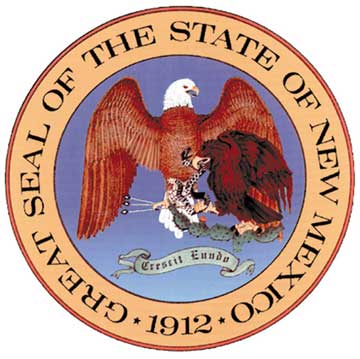 State of New Mexico Public Education Department            													          REVISED: 06.26.2023PLEASE CHECK OFF THE BOX/ES OF CHANGE REQUEST/S:					                              Date: 	STARS School Code (District Code & Location Code):  				                                                                                      Requestor’s Signature:  _______________________________________Please attach relevant board-approved board resolution and/or approved board minutes authorizing name change.Return Form via Mail to:			             or		Return Form via Email to:	 NM Public Education Department					Waivers.PED@state.nm.us	Attn: Waivers300 Don Gaspar Ave.Santa Fe, NM 87501School NameSchool AddressSchool Phone No.I ___________________________ Superintendent/Head Administrator of ____________________________________________      (Enter Name)					                                    (Print Full Name of District or Charter School)hereby notify the Public Education Department of a recent school name change:Former School Name and AddressPlease include city and zip code belowFormer School Name and AddressPlease include city and zip code belowNew School Name and AddressPlease include city and zip code belowNew School Name and AddressPlease include city and zip code belowName:Name:Address:Address:City & Zip:City & Zip:Former School Phone NumberPlease include area codeNew School Phone NumberPlease include area code505-000-0000505-000-0000